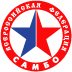 СПИСОК ПРИЗЕРОВСПИСОК ПРИЗЕРОВСПИСОК ПРИЗЕРОВСПИСОК ПРИЗЕРОВСПИСОК ПРИЗЕРОВСПИСОК ПРИЗЕРОВСПИСОК ПРИЗЕРОВСПИСОК ПРИЗЕРОВПервенство Свердловской области по самбо среди юниоров и юниорок 17-19 летПервенство Свердловской области по самбо среди юниоров и юниорок 17-19 летПервенство Свердловской области по самбо среди юниоров и юниорок 17-19 летПервенство Свердловской области по самбо среди юниоров и юниорок 17-19 летПервенство Свердловской области по самбо среди юниоров и юниорок 17-19 летПервенство Свердловской области по самбо среди юниоров и юниорок 17-19 летПервенство Свердловской области по самбо среди юниоров и юниорок 17-19 летПервенство Свердловской области по самбо среди юниоров и юниорок 17-19 лет07-08.11.2021                                                           г. Верхняя Пышма07-08.11.2021                                                           г. Верхняя Пышма07-08.11.2021                                                           г. Верхняя Пышма07-08.11.2021                                                           г. Верхняя Пышма07-08.11.2021                                                           г. Верхняя Пышма07-08.11.2021                                                           г. Верхняя Пышма07-08.11.2021                                                           г. Верхняя Пышма07-08.11.2021                                                           г. Верхняя ПышмаМЕСТОФ.И.Оразрядокругсубъект, город, ведомствоТренерМЕСТОФ.И.Оразрядокругсубъект, город, ведомствоТренер47 кг1Трофимова Ксения 1 сп.УФОЕкатеринбург, СШ №8 "Локомотив"Пышминцев В.А.47 кг1Трофимова Ксения 1 сп.УФОЕкатеринбург, СШ №8 "Локомотив"Пышминцев В.А.47 кг2Шашкина Екатерина КМСУФОНижний Тагил , СШ ТагилстройМатвеев С.В., Гориславский И. А.47 кг2Шашкина Екатерина КМСУФОНижний Тагил , СШ ТагилстройМатвеев С.В., Гориславский И. А.47 кг3Долгина Владислава КМСУФОНижний Тагил, СШ ТагилстройМатвеев С.В., Гориславский И. А.47 кг3Долгина Владислава КМСУФОНижний Тагил, СШ ТагилстройМатвеев С.В., Гориславский И. А.47 кг3Мовлаева СабинаКМСУФОЕкатеринбург , СШ «Виктория»Черникова М.И47 кг3Мовлаева СабинаКМСУФОЕкатеринбург , СШ «Виктория»Черникова М.И50 кг1Кайгородова София 1 сп.УФОИрбит, ДЮСШШевчук П. Н.50 кг1Кайгородова София 1 сп.УФОИрбит, ДЮСШШевчук П. Н.50 кг1Кайгородова София 1 сп.УФОИрбит, ДЮСШШевчук П. Н.59 кг1Штенцова Валентина КМСУФОЕкатеринбург, СК "Виктория"Коростелёв А.Б, Савинский В.С.59 кг1Штенцова Валентина КМСУФОЕкатеринбург, СК "Виктория"Коростелёв А.Б, Савинский В.С.59 кг2Мурашова Марина 1 сп.УФОЕкатеринбург , СК «Родина»Черникова М.И ., Печерских В.И59 кг2Мурашова Марина 1 сп.УФОЕкатеринбург , СК «Родина»Черникова М.И ., Печерских В.И59 кг3Меладзе Дарья Николаевна1 сп.УФОИрбит , ДЮСШШевчук П.Н59 кг3Меладзе Дарья Николаевна1 сп.УФОИрбит , ДЮСШШевчук П.Н59 кг3Меладзе Дарья Николаевна1 сп.УФОИрбит , ДЮСШШевчук П.Н72 кг1Пепеляева Ульяна 1 сп.УФОЕкатеринбург, СШ №8 "Локомотив"Пышминцев В.А.72 кг1Пепеляева Ульяна 1 сп.УФОЕкатеринбург, СШ №8 "Локомотив"Пышминцев В.А.72 кг1Пепеляева Ульяна 1 сп.УФОЕкатеринбург, СШ №8 "Локомотив"Пышминцев В.А.72 кг1Пепеляева Ульяна 1 сп.УФОЕкатеринбург, СШ №8 "Локомотив"Пышминцев В.А.72 кг1Пепеляева Ульяна 1 сп.УФОЕкатеринбург, СШ №8 "Локомотив"Пышминцев В.А.80 кг1Речкалова Дарья , МСУФОЕкатеринбург , СШОР по самбо и дзюдоКоростелев .А.Б80 кг1Речкалова Дарья , МСУФОЕкатеринбург , СШОР по самбо и дзюдоКоростелев .А.Б80 кг1Речкалова Дарья , МСУФОЕкатеринбург , СШОР по самбо и дзюдоКоростелев .А.Б80 кг1Речкалова Дарья , МСУФОЕкатеринбург , СШОР по самбо и дзюдоКоростелев .А.Б80+ кг1Кириченко Маргарита КМСУФОЕкатеринбург , СШОР по самбо и дзюдоБородин О.Б.80+ кг1Кириченко Маргарита КМСУФОЕкатеринбург , СШОР по самбо и дзюдоБородин О.Б.80+ кг1Кириченко Маргарита КМСУФОЕкатеринбург , СШОР по самбо и дзюдоБородин О.Б.80+ кг1Кириченко Маргарита КМСУФОЕкатеринбург , СШОР по самбо и дзюдоБородин О.Б.Гл. судья, судья 1КГл. судья, судья 1КД.А.Двинских/г.Ирбит/Гл. секретарь, судья 1КГл. секретарь, судья 1КА.И.Алдушин/г.Нижний Тагил/